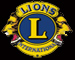 RIVERVIEW LIONS CLUBSCHOLARSHIP AWARD POLICYAWARDS INDIVIDUAL SCHOLARSHIPS OF MULTIPLE AMOUNTS.	TO GRADUATING STUDENTS OF RIVERVIEW HIGH SCHOOL	ENTERING AN ACCREDITED POST SECONDARY INSTITUTION.APPLICATION CRITERIATYPED OR WRITTEN RESUME TO INCLUDE:PERSON DETAILS – NAME/DOB/ADDRESS/TELEPHONE NO’S EMAIL/FAMILY INFOEDUCATIONAL INSTITUTION OF CHOICE/FUTURE STUDY AND CAREER PLANSCURRENT/PAST COMMUNITY AND OTHER VOLUNTEER/LEADERSHIP ACTIVITYDEMONSTRATED FINANCIAL NEEDKNOWLEDEDGE/UNDERSTANDING OF THE RIVERVIEW LIONS CLUB AND SERVICE VALUE TO THE RIVERVIEW COMMUNITY AND OTHER ORGANIZATIONS AND ACTIVITIES.ATTACHED TRANSCRIPT OF ACADEMIC ACHIEVEMENTATTACHED CONFIRMATION OF EDUCATIONAL INSTITUTION ACCEPTANCEATTACHED REFERENCE LETTERS (2) AND CONTACT INFORMATIONDUE DATE:  MAY 15THBRING TO GUIDANCERIVERVIEW LIONS CLUB AND COMMITTEE GUIDELINESCOMMITTEE TO CONSIST OF FIVE (5) MEMBERSCHAIR – IMMEDIATE PAST KING LIONTHE TWO (2) PREVIOUS PAST KING LIONSONE (1) ADDITIONAL CLUB MEMBERRIVERVIEW HIGH SCHOOL REPRESENTATIVEWINNERS FROM THE ELIGIBLE APPLICATIONS WILL BE CHOSEN BY THE COMMITTEETO ASSURE FAIRNESS OF SELECTION, A MATRIX SYSTEM OF ESTABLISHED CRITERIA WILL BE APPLIED.ACADEMIC RESULTS (MAX OF 10 POINTS)COMMUNITY VOLUNTEERISM /LEADERSHIP (MAX OF 10 POINTS)FINANCIAL NEED (MAX OF 5 POINTS)RESUME PRESENTATION (MAX OF 5 POINTS)KNOWLEDGE OF RIVERVIEW LIONS CLUB (MAX OF 5 POINTS)TOTAL – MAX OF 35 POINTSAWARD RECIPIENTS WILL RECEIVE, AT THE CONVOCATION EXERCISE, ON PRESENTATION BY A RIVERVIEW LIONS CLUB MEMBER REPRESENTATIVE, A CERTIFICATE OF THE SCHOLARSHIP AWARD.UPON RECEIPT, FROM THE STUDENT OR THE INSTITUTION, OF THE FIRST SEMESTER REGISTRATION CONFIRMATION, THE RIVERVIEW LIONS CLUB WILL SEND A CHEQUE TO THE INSTITUTION TO BE APPLIED TOWARD BOOKS FOR TUITION